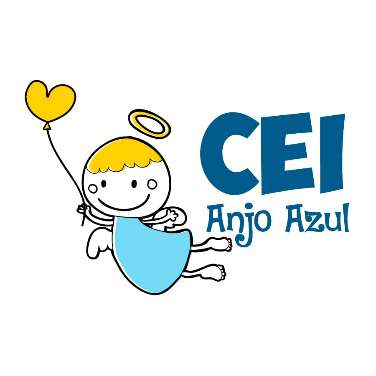 CENTRO DE EDUCAÇÃO INFANTIL ANJO AZULRua 31 de Março/nº 1508Lacerdópolis – SCCEP: 89660 000 Fone: (49) 3552 0279Coordenadora: Marizane Dall’OrsolettaE mail: ceianjoazullacerdopolis@gmail.com                     Blog: www.ceianjoazul.blogspot.com5H/AULA: 04/05 ATÉ 08/05 (PLATAFORMA/WHATSAPP)PROFESSORA DE RECREAÇÃO: LUCIMARA A. FERRARIBERÇÁRIO I MATUTINOFIQUEM EM CASA...APROVEITEM SEU TEMPO, ESTUDEM E BRINQUEMOBS: Os pais que quiserem, podem postar em suas redes sociais as crianças realizando as atividades/experiências. São experiências de aprendizagens que poderão ser repetidas durante o período. Deixar a criança brincar sozinha; evitar de pegar a todo momento no colo.Atenciosamente: CEI Anjo Azul “A infância é o tempo de maior criatrividade na vida de um ser humano.”(Jean Piaget)Experiências sensoriaisAs brincadeiras dessa semana serão experiências sensoriais com travesseiros e livros conforme a figura abaixo, colocando uma bola para rolar, um cd (que não use mais) ou um carrinho, qual será a reação da criança?Deixar que a criança pegue o objeto, uma maneira de como ela vai se locomover ou seja engatinhando ou caminhando.Na segunda experiência sensorial vamos usar uma bacia com pouco de agua e algodão, deixar os algodão perto da bacia com agua, será que a primeira reação vai ser jogar dentro da agua ou vai ser brincar com a agua primeiro, o objetivo desta brincadeira será movimento sensorial, concentração, descoberta de varias maneiras que o algodão estará:seco, molhado, pode também esta colocando corante alimenticio que não terà problemas se colocar na boca.  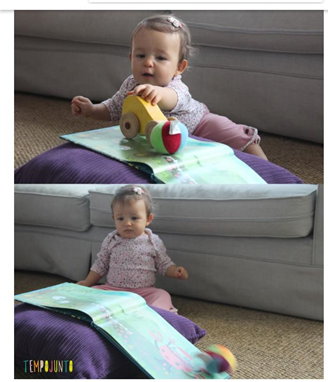 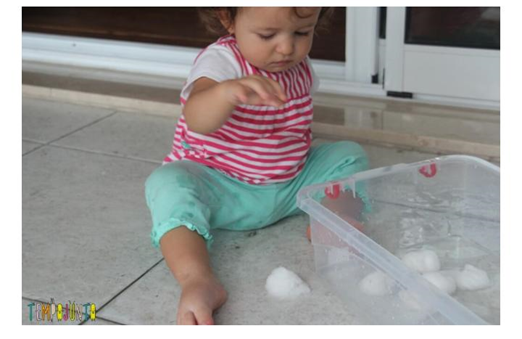 